NOMBRE : _____________________________________                                            FECHA : 18/03/2020LEE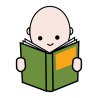 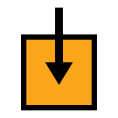 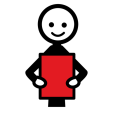 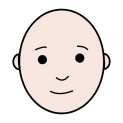 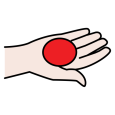 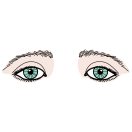 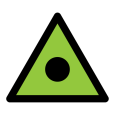 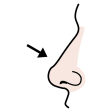       EN MI CARA REDONDITA TENGO OJOS Y NARIZ      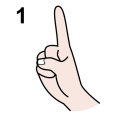 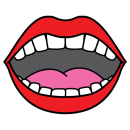 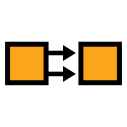 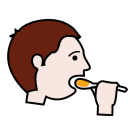 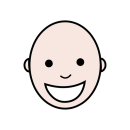     TAMBIÉN TENGO UNA BOCA PARA COMER Y REIR    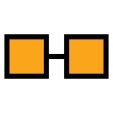 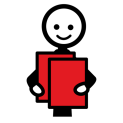 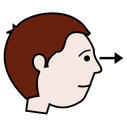 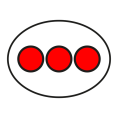       CON MIS OJOS VEO TODO. 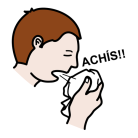       CON MI NARIZ HAGO ¡ACHISSS!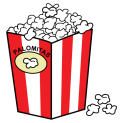 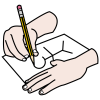 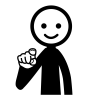 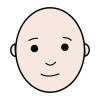 Y CON MI BOCA COMO PALOMITAS DE MAIZ.                                                                      DIBUJA TU CARA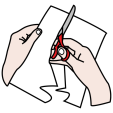 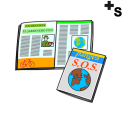 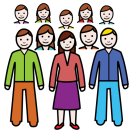 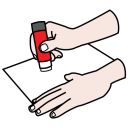 RECORTA DE REVISTAS CARAS DE OTRAS PERSONAS.  PEGA AQUÍ.ACTIVIDAD FINAL : DIBUJAR LAS CARAS DE MIS FAMILIARES Y HACER UN LIBRO CON TODAS.LA CARA DE MI _____________________________________